BM.01-QT.KT&ĐBCL.08KẾ HOẠCH Khảo sát đơn vị tuyển dụng lao độngI. MỤC ĐÍCH, YÊU CẦUII. NỘI DUNG1. Mục tiêu2. Nội dung3. Phạm vi khảo sát- Đợt khảo sát được thực hiện đối với nhà tuyển dụng (thời gian từ ngày ………… đến ngày …………..). 4. Hình thức- Gửi phiếu khảo sát online, gọi điện thoại, khảo sát thông qua trang website, mạng xã hội, gửi thư khảo sát để đối tượng được khảo sát điền vào phiếu khảo sát.5. Kế hoạch thực hiệnIII. TỔ CHỨC THỰC HIỆNBM.02-QT.KT&ĐBCL.08PHIẾU KHẢO SÁT THÔNG TIN    DÀNH CHO CƠ QUAN/ĐƠN VỊ TUYỂN DỤNG LAO ĐỘNGXin gửi lời chào trân trọng tới Quý cơ quan/Doanh nghiệp/Đơn vị tuyển dụng lao động,Mong Quý vị vui lòng và bớt chút thời gian chia sẻ một số thông tin dưới đây. Thay mặt Ban giám hiệu trường Đại học Lâm nghiệp, chúng tôi xin được gửi tới Quý vị lời chúc sức khỏe và lời cảm ơn trân trọng1. Tên cơ quan/đơn vị tuyển dụng:…………………………………………………………………..2. Địa chỉ: ………………………………………………………………………………………………3. Lĩnh vực, ngành nghề hoạt động chính…………………………………………………………….4. Nhu cầu tuyển dụng kỹ sư, cử nhân của cơ quan hằng năm vào khoảng:  dưới 10 người 		 10-20 người 		 20-30 người 	 trên 30 người5. Hiện tại Quý vị có đang sử dụng nhân sự được đào tạo tại trường Đại học lâm nghiệp không? Không	Hiện có:  < 5 người           5-10 người    	   10-20 người    	   trên 20 người6. Nếu hiện đang sử dụng lao động được đào tạo tại trường Đại học lâm nghiệp, xin Quý vị vui lòng cho biết về mức độ hài lòng đối với những lao động này? Rất hài lòng				  Hài lòng  			 Chấp nhận được		 Chưa hài lòng  			  Rất không hài lòng7. Nếu lao động của Quý vị cần phải đào tạo thêm, xin vui lòng cho biết lĩnh vực nào cần phải được quan tâm bổ sung (có thể chọn nhiều hơn một đáp án) Các kiến thức và kỹ năng chuyên môn		 Kiến thức và kỹ năng giao tiếp  xã hội Các phần mềm ứng dụng phổ biến 			 Các kiến thức và kỹ năng hỗ trợ khác Các kỹ năng mềm khác: ……………………………………………………………...…………8. Quý vị tiếp cận với người lao động chủ yếu theo hình thức nào Thông qua người quen giới thiệu 		 Thông qua đơn vị môi giới lao động	 Đăng báo giấy nhu cầu tuyển dụng   	 	 Đăng báo online (trực tuyến) nhu cầu tuyển dụng Tham gia ngày hội việc làm do nhà trường tổ chức			 Khác9. Quý vị có liên hệ với Trường Đại học Lâm nghiệp để thông tin về nhu cầu tuyển dụng của mình không? Không, chưa bao giờ 			 Thỉnh thoảng		 Thường xuyên10. Nếu có trao đổi thông tin về nhu cầu tuyển dụng, Quý cơ quan/doanh nghiệp có hài lòng với sự hợp tác của bộ phận chuyên trách không? Hiệu quả cao, rất hài lòng 			 Hiệu quả thấp, không hài lòng 11. Quý vị hiện có nhu cầu sử dụng kỹ sư, cử nhân thuộc ngành đào tạo nào dưới đây? (có thể chọn nhiều hơn 1 ngành đào tạo)12. Theo Quý vị đâu là TRỞ NGẠI lớn nhất trong việc sử dụng lao động tốt nghiệp từ trường Đại học Lâm nghiệp ?…………………………………………………………………………………13. Đánh giá về hiệu quả, chất lượng công việc, khả năng tự nghiên cứu, sáng tạo, khả năng tiếp cận công nghệ của sinh viên Trường Đại học Lâm nghiệp trong thời đại 4.0 (thang điểm từ 1 đến 10)………………………………………………………………………………………………………14. Quý vị có vui lòng tham gia Ngày hội  giới thiệu việc làm được tổ chức hàng năm tại trường Đại học Lâm nghiệp không? Có					 Không				 Chưa biếtNhững ý kiến đóng góp, hiến kế khác cho sự hợp tác giữa Quý cơ quan và trường ĐHLNMột lần nữa xin cám ơn Quý vị!Góp ý thêm xin gửi tới: phongktdbclvnuf @ gmail.com; Điện thoại: 024.33725789 - Phòng khảo thí và đảm bảo chất lượng, Trường ĐH Lâm nghiệp, Xuân Mai, Chương Mỹ,  Hà NộiBM.03-QT.KT&ĐBCL.08BỘ NÔNG NGHIỆP VÀ PTNTTRƯỜNG ĐẠI HỌC LÂM NGHIỆP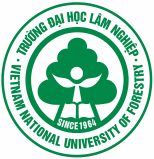 BÁO CÁO KẾT QUẢ KHẢO SÁT ĐƠN VỊ TUYỂN DỤNG LAO ĐỘNGNĂM…….Hà Nội, tháng ..... năm 20...MỤC ĐÍCH KHẢO SÁTCung cấp, cập nhật thông tin về nhu cầu việc làm, ngành nghề lĩnh vực tuyển dụng của doanh nghiệp. Trên cơ sở đó Trường bổ sung, cập nhật nội dung chương trình giảng dạy nhằm nâng cao tỷ lệ sinh viên tốt nghiệp có việc làm.NỘI DUNG KHẢO SÁTKhảo sát đơn vị tuyển dụng nhằm thu thập những thông tin chính về:Nhu cầu tuyển dụng đối với sinh viên tốt nghiệp từ trường ĐHLNKhả năng đáp ứng yêu cầu công việc của người lao động là cựu sinh viên của trường ĐHLNĐỐI TƯỢNG, THỜI GIAN VÀ PHƯƠNG PHÁP KHẢO SÁTĐối tượng khảo sátĐối tượng khảo sát bao gồm :+ Các doanh nghiệp gửi thông tin tuyển dụng đến Nhà trường+ Các doanh nghiệp tham dự hội thảo về việc làm tại các Khoa/ViệnThời gian khảo sátTừ tháng …. năm 20 đến tháng ………. năm 20Hình thức khảo sát+ Khảo sát thông qua phiếu khảo sát trực tiếp tại hội thảo của các Khoa/Viện + Mẫu phiếu khảo sát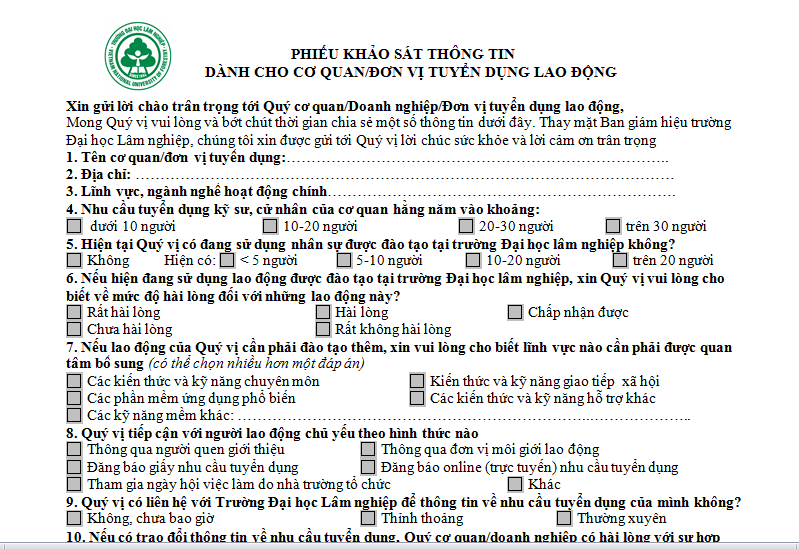 * Các bước tiến hành gồm:Gửi email đính kèm phiếu khảo sát online cho các doanh nghiệp để tham gia khảo sát.Các công văn tuyển dụng của doanh nghiệp gửi đến cho Nhà trường.- Khảo sát trực tiếp các doanh nhiệp các đơn vị tại Khoa/ Viện của Trường đại học Lâm nghiệp.* Tổng hợp kết quả khảo sát.KẾT QUẢ KHẢO SÁT+ Khảo sát bằng hình thức các doanh nghiệp/ đơn vị tham gia hội thảo việc làm ở Khoa/Viện tại Trường Nhu cầu nhân lực theo Khoa/ ViệnBảng 01: Nhu cầu tuyển dụng của doanh nghiệp theo từng Khoa/ ViệnBiểu đồ 01. Tỷ lệ nhu cầu tuyển dụng của các doanh nghiệp phân theo Khoa/Viện	4.2. Nhu cầu nhân lực theo ngành nghềBảng 02: Nhu cầu tuyển dụng của doanh nghiệp theo từng ngành đào tạo4.3. Đánh giá mức độ hài lòng 4.3.1. Mức độ hài lòng khi sử dụng lao động học tập tại Trường Đại học Lâm nghiệpBiểu đồ 03. Mức độ hài lòng khi sử dụng lao động tại Trường Đại học Lâm nghiệp4.3.2. Các kiến thức và kỹ năng cần trang bị thêm cho sinh viên	Biểu đồ 04 . Những kiến thức và kỹ năng SV Trường cần được đào tạoKẾT LUẬNHà Nội, ngày ….. tháng …..  năm ……..Người viết báo cáoBM.04-QT.KT&ĐBCL.08BÁO CÁOCÁC GIẢI PHÁP KHẮC PHỤC NHỮNG HẠN CHẾ Đơn vị:..........................................................................................................................................	Sau khi nhận được kết quả khảo sát mức độ hài lòng của nhà tuyển dụng lao động của nhà trường năm học 20...-20.... Đơn vị đã nghiên cứu và đưa ra các giải pháp nhằm khắc phục những hạn chế để nâng cao chất lượng đào tạo theo chức năng nhiệm vụ, cụ thể như sau. 	Đơn vị cam kết sẽ nghiêm túc tiếp thu và thực hiện các giải pháp để nâng cao chất lượng hoạt động đào tạo.							Hà Nội, ngày.......tháng.....năm 2020								        Trưởng đơn vị	  (ký, ghi rõ họ, tên)BỘ NÔNG NGHIỆP VÀ PTNTTRƯỜNG ĐẠI HỌC LÂM NGHIỆPSố:…./KH-KT&ĐBCLCỘNG HÒA XÃ HỘI CHỦ NGHĨA VIỆTNAMĐộc lập - Tự do - Hạnh phúc                 Hà Nội, ngày      tháng       năm    TTCông việcĐơn vị thực hiệnThời gian1Lập kế hoạch khảo sátPhòng KT&ĐBCL…………………….2Tiến hành khảo sátKhoa/Viện…………………….3Tổng hợp dữ liệu khảo sátKhoa/Viện…………………….4Viết báo cáo theo đơn vịKhoa/Viện…………………….5Viết báo cáo tổng hợpPhòng KT&ĐBCL…………………….Nơi nhận:- Ban Giám hiệu;- ………;- Lưu VT, KT&ĐBCL. HIỆU TRƯỞNG(Ký, ghi rõ họ tên) Quản lý tài nguyên thiên nhiên (tiếng Anh)           Quản lý tài nguyên thiên nhiên (tiếng Việt) Quản lý tài nguyên thiên nhiên (tiếng Anh)           Quản lý tài nguyên thiên nhiên (tiếng Việt) Quản lý tài nguyên thiên nhiên (tiếng Anh)           Quản lý tài nguyên thiên nhiên (tiếng Việt) Công nghệ sinh học Khoa học môi trường Hệ thống thông tin Kỹ thuật công trình xây dựng Kế toán Kinh tế Kinh tế nông nghiệp Quản trị kinh doanh Quản lý đất đai Công nghệ chế biến lâm sản  Công nghệ vật liệu Thiết kế nội thất Lâm nghiệp đô thị Lâm sinh Quản lý TNR  Kỹ thuật cơ khí Công thôn  Khuyến nông Kiến trúc cảnh quan        CN kỹ thuật cơ điện tử Công tác xã hội Lâm nghiệp (tiếng việt)Lâm Lâm nghiệp (tiếng Anh) Công nghệ kỹ thuật ô tôKhoa/ViệnKhoa Quản lýKhoa CĐCTViện GỗViện Kiến trúc CQKhoa Lâm họcTổng cộngSL vị trí việc làmTỉ lệ %STTNgànhSL tuyển dụngGhi chúNgành Khoa học môi trườngNgành Quản lý tài nguyên và môi trườngNgành Quản lý tài nguyên rừngNgành Quản lý tài nguyên thiên nhiênNgành Hệ thống thông tinNgành Kế toánNgành Kinh tế nông nghiệpNgành Quản trị kinh doanhNgành Công tác xã hộiNgành Kinh tếNgành Lâm sinhNgành Công nghệ chế biến lâm sảnNgành Kiến trúc cảnh quanNgành Lâm nghiệp đô thịNgành Thiết kế nội thấtNgành Công nghệ sinh họcNgành Kỹ thuật cơ khíNgành Công nghệ kỹ thuật ô tôNgành Công nghệ kỹ thuật cơ điện tửNgành Kỹ thuật công trình xây dựngNgành QLTNTN CTTTMức độ hài lòngChấp nhận đượcHài lòngRất hài lòngChưa hài lòngTổngBỘ NÔNG NGHIỆP VÀ PTNTTRƯỜNG ĐẠI HỌC LÂM NGHIỆPCỘNG HOÀ XÃ HỘI CHỦ NGHĨA VIỆT NAMĐộc lập - Tự do - Hạnh phúcTTTiêu chí hạn chếGiải pháp khắc phụcThời gian khắc phục